 МУСУЛЬМАНСКАЯ РЕЛИГИОЗНАЯ                                                                                      МӨСЕЛМАННАРНЫҢ ДИНИ ОЕШМАСЫ                                                                                                                   ОРГАНИЗАЦИЯ                                                                                                              ЮТАЗЫ РАЙОНЫ   МӨХТӘСИБӘТЕ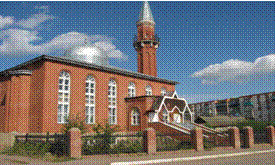  МУХТАСИБАТ ЮТАЗИНСКОГО РАЙОНА                                                                                         ТАТАРСТАН ҖӨМҺҮРИЯТЕ                                 ДУХОВНОГО УПРАВЛЕНИЯ МУСУЛЬМАН                                                                                      МӨСЕЛМАННАРЫНЫҢ                   РЕСПУБЛИКИ ТАТАРСТАН                                                                                                         ДИНИЯ НӘЗАРӘТЕ      423950 РТ, Ютазинский район,                                                                                                             423950 ТҖ, Ютазы районы        п.г.т. Уруссу, ул. Пушкина  д.30                                                                                                         Урыссу э.п. Пушкин урамы ,30         тел. 2-69-07,  2-68-53                                                                                                                            тел. 2-69-07, 2-68-53               __________________________________________________________________________________________________________________                                                                                                                                                           31.08.2019                                                                      № 1/19          ПриказО зачислении абитуриентов на очную и заочную форму обучения ПриказываюП1. Зачислить на первый курс очной формы обучения и направить группы 1-19-ДО и 1-19-ЮО следующих абитуриентов:        Группа 1-19-ДОАбдуллину Диану КаирбулатовнуАхмадишину Алину ИльдусовнуАюпову Имангуль ИльгамовнуБиканову Алию ЗуфаровнуВахитову Яну РадиковнуДжобирову Азизу Насимджоновну Ишмурзину Дильбар ВадимовнуМазитову Айгуль ИльдаровнуМамадумарову Садокатхон Рустамали кизиМахмудову Марьям РуслановнуМукаеву Зухру АзаматовнуОташехову Викторию УлугбековнуТазиеву Азалию АйбулатовнуТалипову Айжамал АсылбековнуУсманову Марьям МаруфовнуХазиеву Гульшат ФинаритовнуХафизову Илюзу РуслановнуХоджаеву Майрам БахтиёровнуХоджаеву Рискинисо БахтиёровнуЧувилину Айшу СергеевнуЮлдашеву Севару БектемировнуЯнтимирову Амалию РадиковнуГруппа 1-19-ЮОАхмедгалиева Ильгама РадиковичаАхмедзямова Вильдана АльфировичаИсхакова Абдуллу КаюмовичаМирзоева Авзалшоха МустафоевичаНуруддинова Мухаммадшоха АкмолиддиновичаФазылбакова Фаниля ГадифовичаШабалина Владимира Юрьевича Шамсутдинова Ахмада Ильдаровича Исманов Билол ИсроиловичП2. Зачислить на первый курс заочной формы обучения и направить группы 1-19-ДЗ и 1-19-ЮЗ следующих абитуриентов:        Группа 1-19-ДЗАмитову Гульнару АнваровнуАтнагулову Риту АзатовнуГайсину Радину МагафуровнуИмайкину Рамию НазмухановнуКашапову Алию АхатовнуКашапову Элину РамилевнуМуртазину Бизяк ГабдрахмановнуНурмухметову Мунзию ГильметдиновнуСагдиеву Миннеасию ХазиевнуСадыкову Зайтуну Асхатовну Садыкову Розу МиргасимовнуСафиуллину Гульфиру МирзануровнуСтогу Елизавету СергеевнуХалитову Фариду Ульфатовну Ярмухаметову Марьям Ахсановну                  Группа 1-19-ЮЗАндреева Алексея АлександровичаБиканова Фарита Фархетдиновича Валиахметова Явдада ФатхуловичаЗалятдинова Айрата МукатисовичаИсманова Исроиля МиргиясовичаКарипова Альберта ГабдулхаковичаНагимова Айнура РаушановичаСабитова Исхака МифтаховичаСадыкова Анвара ГариповичаШегабутдинова Рустама РевгатовичаШугаипова Шамиля МарсовичаЮнусова Фирдависа МиргалимовичаДиректор медресе “Фанис”                             Марданшин М.М. 